детский сад № 163 Новинской И.М.От______________________________Паспорт выдан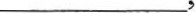 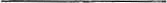 Код подразделения: проживающей по адресу:ЗАЯВЛЕНИЕ №__Прошу зачислить моего (сына, дочь) _____________________________________________________ _____________года рождения, место рождения г. __________________проживающего по адресу:на обучение по образовательной программе дошкольного образования в общеразвивающей направленности. Язык образования — русский, родной язык из числа языков народов России .______________________.Адрес места регистрации (пребывания) ребенка: ____________________________________________________________________________________________________________________________________Родители (законные представители):К заявлению прилагаются:документ, удостоверяющий личность родителя (законного представителя) ребенка, либо документ, удостоверяющий личность иностранного гражданина или лица без гражданства в Российской Федерации;свидетельство о рождении ребенка или для иностранных граждан и лиц без гражданства - документ(-ы), удостоверяющий(е) личность ребенка и подтверждающий(е) законность представления прав ребенка;документ, подтверждающий установление опеки (при необходимости);свидетельство о регистрации ребенка по месту жительства или по месту пребывания на закрепленной территории или документ, содержащий сведения о месте пребывания, месте фактического проживания ребенка;документ психолого-медико-педагогической комиссии (при необходимости);документ, подтверждающий потребность в обучении в группе оздоровительной направленности (при необходимости).Родители (законные представители) ребенка, являющиеся иностранными гражданами или лицами без гражданства, дополнительно предъявляют документ, подтверждающий право заявителя на пребывание в Российской Федерации. Иностранные граждане и лица без гражданства все документы представляют на русском языке или вместе с заверенным переводом на русский язык.медицинское заключение.«___»________20___г.	                              ____________________/__________________________	(подпись)	(расшифровка подписи)С уставом, с лицензией на осуществление образовательной деятельности, с образовательными программами и другими документами, регламентирующими организацию и осуществление образовательной деятельности, права и обязанности обучающихся МБДОУ детский сад № 163 ознакомлен(а). 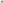  «___»________20___г.	                              ____________________/__________________________	(подпись)	(расшифровка подписи)Даю согласие МБДОУ детский сад № 163, зарегистрированному по адресу: г. Тверь, ул.Можайского, д. 74,  нa обработку моих персональных данных и персональных данных моего ребенка, ___________________________________________, в объеме, указанном в заявлении и прилагаемых документах, в целях обеспечения соблюдения требований Федерального закона от 29.12.2012 № 273-ФЗ «Об образовании в Российской Федерации» и иных нормативных правовых актов сферы образования на срок действия договора об образовании по образовательным программам дошкольного образования.«___»________20___г.	                              ____________________/__________________________	(подпись)	(расшифровка подписи)Мать (Ф.И.О., телефон, адрес места регистрации (пребывания))Отец (Ф.И.О., телефон, адрес места регистрации (пребывания))